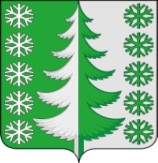 Ханты-Мансийский автономный округ – ЮграХанты-Мансийский районмуниципальное образованиесельское поселение ВыкатнойАДМИНИСТРАЦИЯ СЕЛЬСКОГО ПОСЕЛЕНИЯПОСТАНОВЛЕНИЕот 09.07.2018	                         №32п. ВыкатнойОб утверждении порядка организациии принятии мер по оповещениюнаселения и подразделений государственной противопожарной службы о пожареВ соответствии с Федеральным законом от 21.12.1994 №69-ФЗ «О пожарной безопасности», Федеральным законом от 06.03.2003 №131-ФЗ «Об общих принципах организации местного самоуправления в Российской Федерации» в целях совершенствования порядка оповещения и 
информирования населения и подразделений государственной противопожарной службы о пожарах на территории муниципального образования сельское поселение Выкатной:	1. Утвердить прилагаемый Порядок своевременного оповещения и информирования населения и подразделения Государственной противопожарной службы о пожарах на территории МО «Сельское поселение Выкатной». 	2. Руководителям организаций, предприятий и учреждений, расположенных на территории сельского поселения, обеспечить оповещение и информирование населения и подразделения Государственной противопожарной службы на подведомственной территории в соответствии с порядком	оповещения.3. Настоящее постановление вступает в силу после его официального опубликования (обнародования) в установленном порядке.	4. Контроль за выполнением постановления оставляю за собой.Глава сельскогопоселения Выкатной                                                                Н.Г. ЩепёткинПриложениек постановлению администрации
сельского поселения Выкатной
от 09.07.2018 №32ПОРЯДОК
своевременного оповещения и информирования населения и подразделения Государственной противопожарной службы о пожарах1.Общие положения	1.1. Настоящий порядок разработан в соответствии с Федеральным законом от 21.12.1994 года № 69-ФЗ «О пожарной безопасности».1.2. Настоящий порядок определяет организацию, задачи и механизмы реализации мероприятий по оповещению и информированию населения МО «Сельское поселение Выкатной» об опасности при возникновении пожаров.2. Организация и задачи оповещения	2.1. Оповещение является одним из важнейших мероприятий, обеспечивающих доведение до организаций и населения сельских населенных пунктов сигналов (распоряжений) и информации о пожарах.2.2. Основной задачей оповещения является обеспечение своевременного доведения до организаций и населения сигналов и информации о пожарах.
3. Сигналы оповещения	3.1. Оповещение населения и подразделений Государственной противопожарной службы о пожаре, о принятии мер по тушению до прибытия пожарных подразделений государственной противопожарной службы проводит администрация сельского поселения, на основании соответствующих сигналов, получаемых от населения, МЧС, данных авиалесоохраны, прогнозирования и информации из ЕДДС Ханты-Мансийского района.	3.2. Сигнал оповещения – это условный сигнал, передаваемый в системе оповещения и являющийся командой для проведения определенных мероприятий органами, осуществляющимися управление тушением пожара, а также населением.       3.3. В сельском населенном пункте установлен следующий сигнал оповещения населения и Государственной противопожарной службы о пожаре:       - Сигнал «Пожар» подается с возникновением пожара в лесном массиве в непосредственной близости к сельскому населенному пункту, а также непосредственно в сельском населенном пункте и означает, что имеется угроза возможности переброса огня при лесных и торфяных пожарах, а также распространение огня на близлежащие здания и сооружения. До населения этот сигнал доводится при помощи сирен, и средств речевого оповещения в течение 2-3 минут. Сигнал повторяется несколько раз и дублируется длинными гудками на предприятиях, транспорте, а также с помощью ручных сирен, электромегафонов и других звуковых средств. До подразделений государственной противопожарной службы сигнал передается по сети сотовой связи или курьером.4. Порядок оповещения и информирования руководящего состава	4.1. Доведение сигналов (распоряжений) о пожаре и начале эвакуации до руководящего состава организаций, находящихся на территории муниципального образования «Сельское поселение Выкатной» проводится по существующей системе централизованного оповещения и всем имеющимся каналам связи системы связи гражданской обороны установленным порядком.
	4.2. С получением сигнала «Пожар» решение на передачу текстов сообщений для проживающего на территории МО «Сельское поселение Выкатной» населения может принять глава администрации МО «Сельское поселение	Выкатной»	4.3. При обнаружении пожара на территории объекта (организации) в МО «Сельское поселение Выкатной», руководитель объекта самостоятельно подает соответствующий сигнал оповещения и докладывает об этом главе администрации МО «Сельское поселение Выкатной».5. Порядок оповещения и информирование населения	5.1. Оповещение населения о пожарной опасности и пожарной тревоге осуществляется с помощью электросирен, а также с использованием громкоговорителей (прерывистый трехкратный сигнал), мегафонов.       5.2. В целях обеспечения своевременного и надежного оповещения населения   и доведения до них информации об обстановке и его действиях в сложившихся условиях, установлен следующий порядок оповещения:       Основным способом оповещения населения об опасностях, возникающих при пожарах, считается передача речевой информации с использованием телефонной сотовой связи.       Для привлечения внимания населения   перед передачей речевой информации производится включение электросирен, производственных гудков и других сигнальных средств, что означает подачу предупредительного сигнала «Внимание всем!».	5.3. При неисправности средств связи оповещение и информирование населения производится оповестителями от администрации МО «Сельское поселение Выкатной – пешим порядком и на транспортных средствах.      Тексты сообщений с указанием порядка действий населения по сигналам оповещения передаются по команде дежурного администрации поселения. Допускается двух - трехкратное повторение речевого сообщения.       В исключительных, не терпящих отлагательства, случаях допускается передача кратких нестандартных речевых сообщений.      Для оповещения и информации населения можно использовать локальные системы оповещения в районах размещения потенциально опасных объектов.      Оповещение о начале эвакуации населения организуется по месту работы, учебы и жительства руководителями организаций и администрацией сельского поселения.